24.04.2020г.     10  класс    Тема. Однородные уравнения1)Повторить п.11.4( примеры №1,2)2)  Обратите внимание!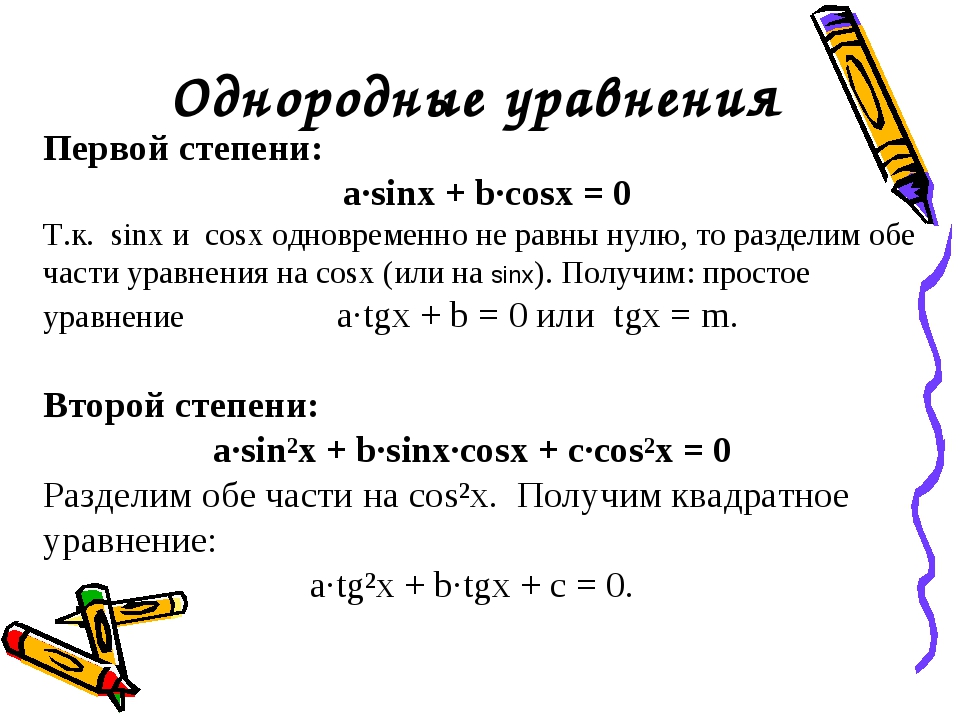 3)Рассмотрите пример: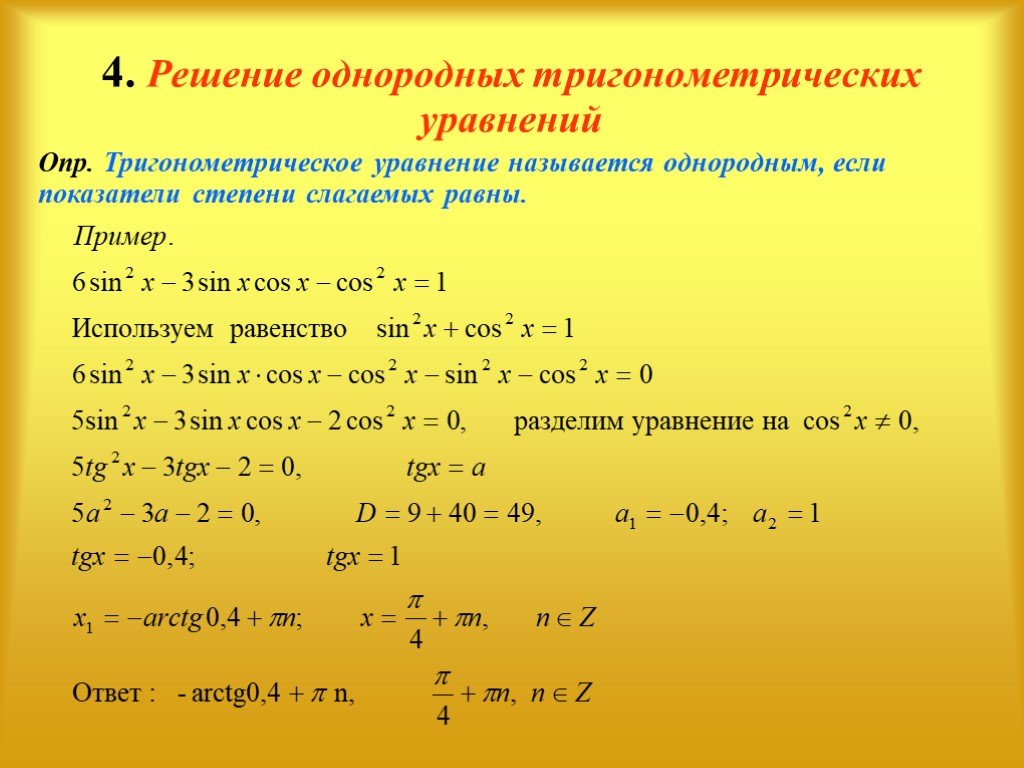 4)Выполнить самостоятельно  №11.29(а,б,в)